ISMÉTLÉS: Felvesszük az x tengelyt, ezzel meghatározzuk, hogy melyik a pozitív irány, és az azzal megegyező irányú sebességek pozitívak, az ellentétesek negatívak.1 ( – vcs + vf  ) + 0,5 ( + vf ) + t * ( + vcs + vf ) = 7,5 [km]EGYENES VONALÚ EGYENLETES MOZGÁS    v = konst.x = x0 + v ∙ tÍrjuk fel a feladatra az x(t) függvényt!km-rel és h-val írjuk felTudjuk, hogy vf = 3 km/h, t* = 1 h, vcs = tetszőleges [km/h]1. szakaszx(t) = x01 + v1 ∙ t x01 = 0 , v1 = vf – vcsx(t) = 0 + (vf – vcs)∙t = (3 – vcs)∙ta végére  t = 1 h      x(1) = 0 + (3 – vcs)∙1 = 3 – vcs x(1) =  3 – vcs : ránézésre   „ x = … v ” nem lehetne igaz (  hely ≠ sebesség ! ), de ez a képlet most csak a nagyságokat jelenti.A képleteket most a mértékegységek nélkül írtuk fel, mert úgy értjük a mennyiségeket, hogy a hely km-ben, az idő h-ban, a sebesség km/h-ban van, és így most csak a számértékek szerepelnek a képletekben. A képlet a mértékegységekkel együtt:x(1) = 0 km + (3 km/h – vcs km/h )∙1 h = 0 km + 3 km/h ∙1 h – vcs km/h ∙1 h == 3 km – vcs km        az x -nek km-ben kell lenni!A képletben szereplő műveleteket elvégezhetjük a mértékegységekkel is:mértékegység összeadás:  km/h + km/h = km/h    nem lehet:  5 km/h + 3 m/s = ?!?       át kell váltani!  3 m/s    … km/h (vagy fordítva);szorzás:   km/h∙ h = km    nem lehet:  3 km/h ∙ 10 s = ???    át kell váltani!   10 s    … hpl. vcs = 4 km/h:    x(t) = 0 km + (3 km/h – 4 km/h)∙ t h = –1 km/h ∙ t h = –t kmt = 1 h múlva   x(1) = –1 km2. szakaszx(t) = x02 + v2 ∙ t2 x02 = x(1) = 3 – vcs, v2 = vf = 3 km/h,   t2 = t–1x(t) = (3 – vcs) + 3 ∙ (t–1) = 3 – vcs  + 3 ∙ t – 3 = 3 ∙ t – vcsa végére  t = 1,5 h  (t2 = 0,5 h)      x(1,5) = 3 ∙ 1,5 – vcs  = 4,5 – vcs 3. szakaszx(t) = x03 + v3 ∙ t3 x03 = x(1,5) = 4,5 – vcs , v3 = vf + vcs = 3 + vcs ,  t3 = t–1,5x(t) = (4,5 – vcs) + (vf + vcs)∙(t – 1,5) = = 4,5 – vcs + (3 + vcs)∙(t – 1,5) = 4,5 – vcs + 3 ∙ t + vcs ∙ t – 3∙1,5 – 1,5 vcs ==  3 ∙ t + vcs ∙ t – 2,5 vcs = 3 ∙ t + vcs ∙ (t – 2,5) = (3 + vcs )∙ t – 2,5 vcsa végére  t = 2,5 h  (t3 = 1 h)      x(2,5) = 3 ∙ 2,5 + vcs ∙ (2,5 – 2,5) = 7,5 kmRajzoljuk meg konkrét csónaksebességekkel az x – t diagramot! Felhasználjuk, hogy vfolyó = 3 km/h, t* = 1 h.Legyen pl.   vcs =  4 km/h;   4,5 km/h;    5 km/h.Hogyan tudunk az x – t diagram alapján (a feladatot elfelejtve) sebességet számolni?Ahol szakaszonként egyenletes mozgásról van szó: v = s/t, de az egyes szakaszokon az utat és az időt is a kezdő- és végpontból számoljuk   v = x / t. Pl. vcs = 4 km/h esetén a csónak sebessége a parthoz képestaz első órában:    vcs,p,4,1  = x / t = ( –1 – 0 ) / ( 1 – 0 ) = – 1 km/h a középső szakaszban:    vcs,p,4,2 = … = ( 0,5 – (–1) ) / ( 1,5 – 1) = 1,5/0,5 = 3 km/haz utolsó szakaszban:    vcs,p,4,3 = … = ( 7,5 – 0,5 ) / ( 2,5 – 1,5 ) = 7/1 = 7 km/hDe számolhatunk más időintervallumra is:a teljes időre (mindhárom szakasz összege):   vcs,p,4,össz = (7,5 – 0) / (2,5 – 0) = 3 km/hvagy az első 1,5 h-ra:  v….. = (0,5 – 0) / (1,5 – 0) = 1/3 km/hvagy a második 1,5 h-ra:   v… = (7,5 – (–1) ) / (2,5 – 1) = 8,5/1,5 = 5,67 km/hAmit így számolunk, az ÁTLAGSEBESSÉG!Átlagsebesség:        vátl  = x / t: mindig a végpontból vonjuk ki a kezdőpontot!x = xvég – xkezdőÁtlagsebesség: az a konstans sebességérték, ami az adott időintervallum alatt ugyanakkora elmozdulást hoz létre, mint az időben változó sebesség.Pozitív, ha a végpont x koordinátája nagyobb a kezdőpont x koordinátájánál, vagyis növekvő x értékek irányába mozdult el a test; ill. negatív, ha csökkenő x értékek irányába mozdul el. Ha a mozgás végpontjaként a test visszaérkezik a kiindulópontba, akkor vált = 0.x(t) függvény       v(t) függvény: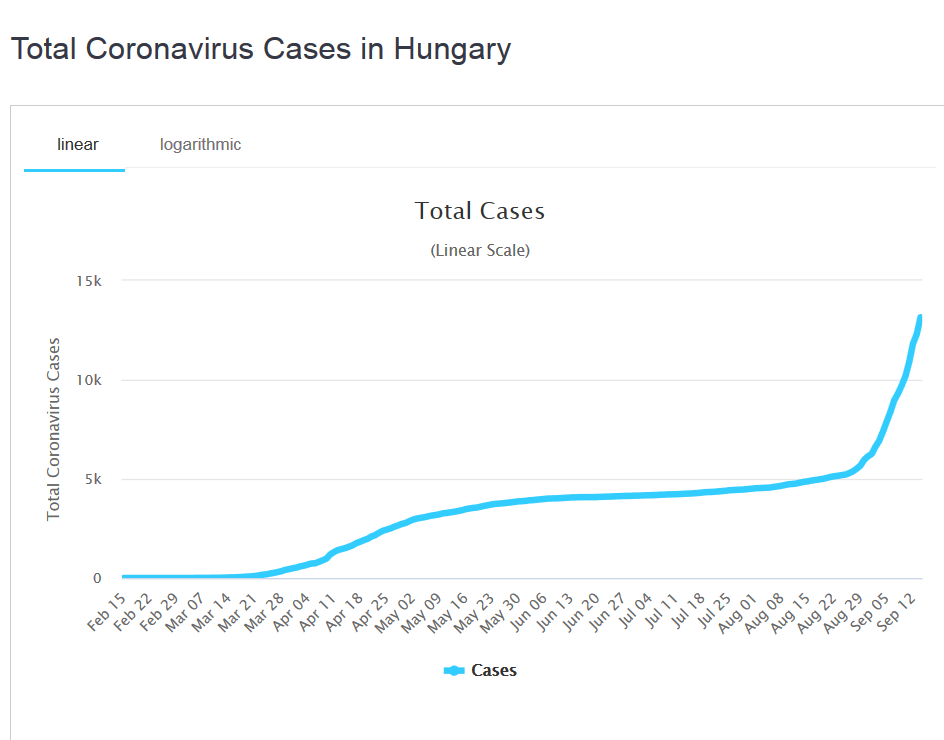 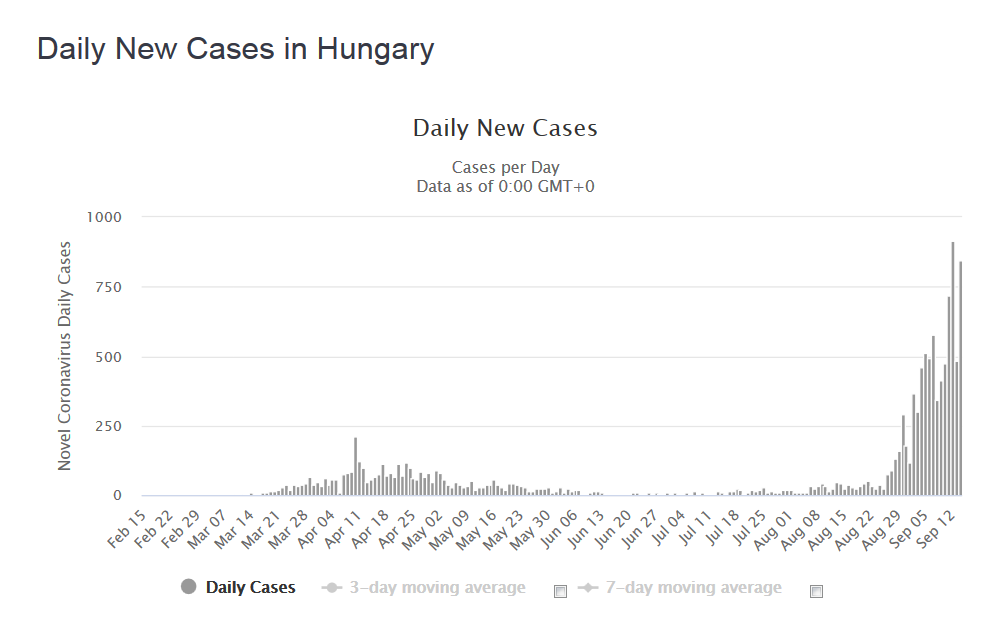 A „napi új esetek száma” a deriváltja az „összes esetek számának”, az „összes esetek száma” az integrálja a „napi új esetek számának”.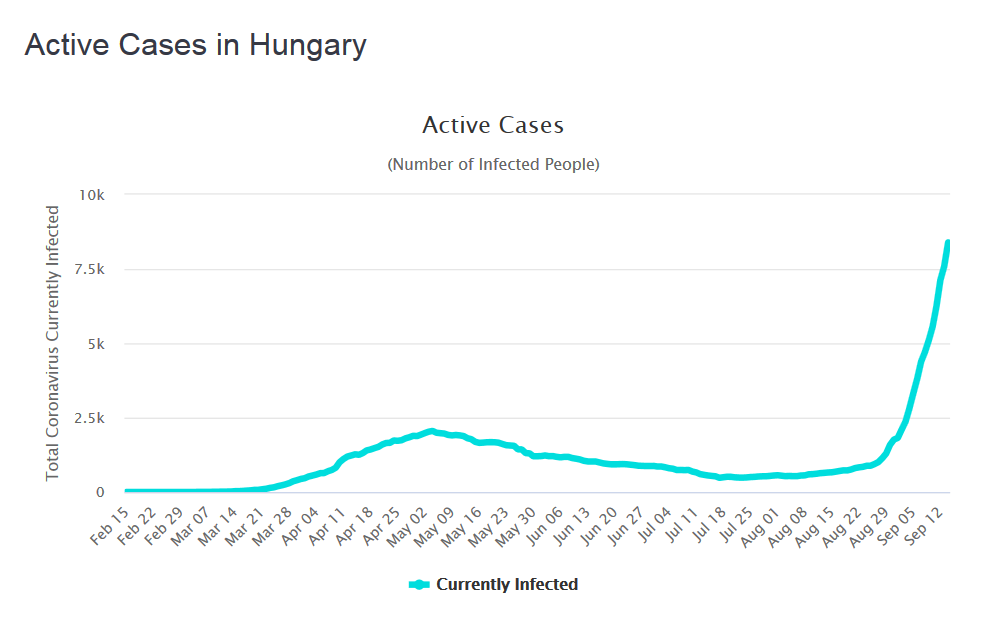 A gyógyultak száma (diagram nélkül) negatív érték a fertőzöttek növekedése szempontjából, az „aktív esetek száma” diagram ezért csökkenő is lehet.Deriválás (függvényhez függvényt rendel): A derivált függvény azt mutatja, hogy az eredeti függvény éppen mennyire változik. Növekedés  a derivált pozitív; csökkenés  a derivált negatív; állandó  a derivált zérus.Az eredeti függvényhez húzott érintő meredeksége lesz a derivált függvény értéke minden pillanatban. Integrálás:Az integrál függvény értéke attól függ, hogy az eredeti, a pillanatnyi változási sebességet mutató függvény hatására mekkora változás jött létre egy bizonyos idő alatt, és hogy milyen értékről indult ez a változás.Pozitív érték  nő az integrál; negatív érték  csökken az integrál; zérus  nem változik az integrál.A függvény alatti területtel nő az integrál függvény értéke (a terület negatív is lehet).JÁTÉK:általunk megrajzolt függvényhez megrajzolja a derivált ill. integrál függvényt:https://phet.colorado.edu/sims/calculus-grapher/calculus-grapher_hu.htmlA v(t) sebességet az x(t) helykoordináta deriváltja.4 km/h4,5 km/h5 km/h1. óra után– 1 km-nél– 1,5 km-nél– 2 km-néljavítás alatt+ 1,5 km+ 1,5 km+ 1,5 kmjavítás után+ 0,5 km-nél0 km-nél– 0,5 km-nélutolsó óra alatt+ 7 km+ 7,5 km+ 8 kmvégül+ 7,5 km-nél+ 7,5 km-nél+ 7,5 km-nél